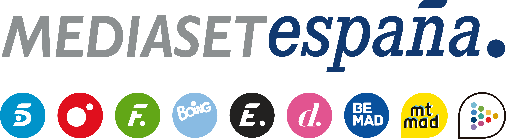 Madrid, 21 de abril de 2021Segunda expulsión, nominaciones y juego de recompensa en ‘Supervivientes 2021’Mañana jueves, tercera gala en Telecinco.La salvación anoche de Alejandro Albalá ha reducido a tres la lista de nominados: Tom Brusse, Melyssa Pinto y Antonio Canales. Uno de estos supervivientes se convertirá en el segundo expulsado de la presente edición y abandonará la convivencia en la Isla del Pirata Morgan, en la tercera gala de ‘Supervivientes 2021’ que Jorge Javier Vázquez conducirá este jueves 22 de abril (22:00 horas) en Telecinco, en conexión permanente con Lara Álvarez desde Honduras.A lo largo de la noche, el grupo de supervivientes y el de encallados competirán por una recompensa en un juego de estrategia en el mar. Los primeros, además, lucharán en un segundo juego que pondrá a prueba su memoria para convertirse en el nuevo líder.Ambos grupos se reunirán en la palapa para analizar las situaciones más destacadas que han protagonizado en las últimas horas en sus respectivas localizaciones. Entre otras, podrán abordar el fracaso de los supervivientes en el reto de pesca que les había planteado el Pirata Morgan y las consecuencias que ha tenido en la figura de Alejandro Albalá; y la acusación por parte de algunos encallados a Agustín Bravo de mostrar una cara diferente ante los espectadores. Además, se descubrirá el motivo del distanciamiento entre Marta López y Tom Brusse. Por último, los supervivientes elegirán a los próximos candidatos a la expulsión en la tercera ronda de nominaciones.